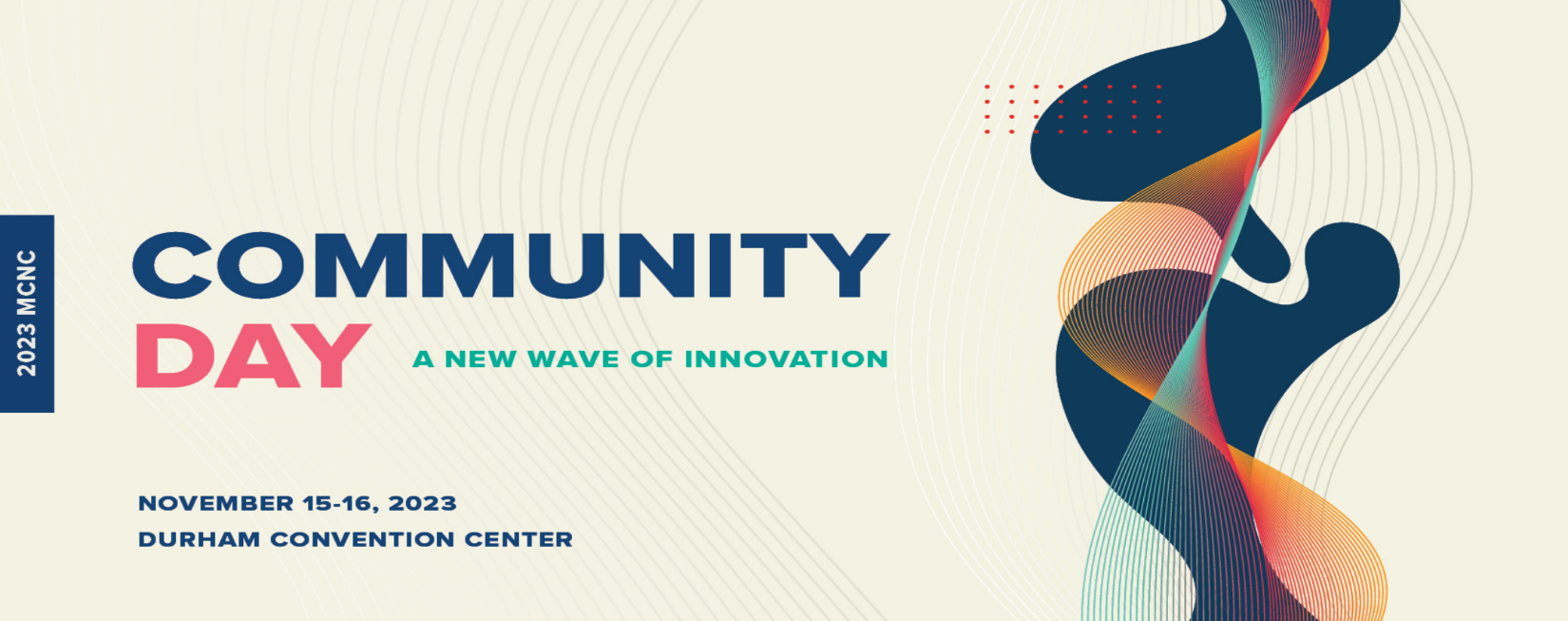 Minoo AgarwalHead of Enterprise Data, Analytics and GovernanceConn’s Home PlusA global technology leader, entrepreneur, mentor and change-maker, Minoo Agarwal is passionate about all things Architecture and Data. With proven track record in digitally transforming organizations building scalable architectures and using data-driven insights in Healthcare-Life Sciences, Finance, Retail and Marketing industries. An accomplished change agent, she has demonstrated repeated success in cultivating outcome-driven culture for her teams in renowned Fortune 200 companies like Gartner, GE and Labcorp. Responsible for enterprise-wide Architecture, Data Platform, Governance and Analytics initiatives, she has a record of evangelizing her function from a cost center to a value creator. 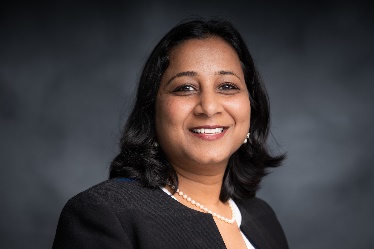 Ms. Agarwal is a published writer and respected speaker. She can often be found sharing her thoughts on the opportunities and challenges of AI for enterprises.A life-long learner, Ms. Agarwal deepened her expertise to enable digital transformation via a University of Berkeley Executive Education certifications, Chief Digital Officer Prgram; Future of Technology: Trends, Strategies and Innovation Opportunities; AI: Business Strategies and Applications. She is contributing member of EDM Council. A Governing Body member of Evanta (A Gartner subsidiary) and other organizations.Ms. Agarwal's philosophy is 'we need to be the change we want to see'.